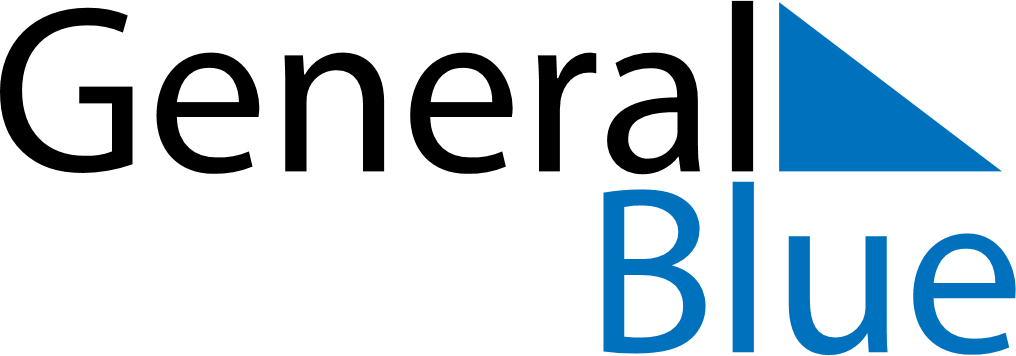 July 2024July 2024July 2024July 2024July 2024July 2024Dombegyhaz, Bekes County, HungaryDombegyhaz, Bekes County, HungaryDombegyhaz, Bekes County, HungaryDombegyhaz, Bekes County, HungaryDombegyhaz, Bekes County, HungaryDombegyhaz, Bekes County, HungarySunday Monday Tuesday Wednesday Thursday Friday Saturday 1 2 3 4 5 6 Sunrise: 4:47 AM Sunset: 8:31 PM Daylight: 15 hours and 43 minutes. Sunrise: 4:47 AM Sunset: 8:31 PM Daylight: 15 hours and 43 minutes. Sunrise: 4:48 AM Sunset: 8:30 PM Daylight: 15 hours and 42 minutes. Sunrise: 4:49 AM Sunset: 8:30 PM Daylight: 15 hours and 41 minutes. Sunrise: 4:49 AM Sunset: 8:30 PM Daylight: 15 hours and 40 minutes. Sunrise: 4:50 AM Sunset: 8:29 PM Daylight: 15 hours and 39 minutes. 7 8 9 10 11 12 13 Sunrise: 4:51 AM Sunset: 8:29 PM Daylight: 15 hours and 37 minutes. Sunrise: 4:52 AM Sunset: 8:28 PM Daylight: 15 hours and 36 minutes. Sunrise: 4:53 AM Sunset: 8:28 PM Daylight: 15 hours and 35 minutes. Sunrise: 4:53 AM Sunset: 8:27 PM Daylight: 15 hours and 34 minutes. Sunrise: 4:54 AM Sunset: 8:27 PM Daylight: 15 hours and 32 minutes. Sunrise: 4:55 AM Sunset: 8:26 PM Daylight: 15 hours and 31 minutes. Sunrise: 4:56 AM Sunset: 8:26 PM Daylight: 15 hours and 29 minutes. 14 15 16 17 18 19 20 Sunrise: 4:57 AM Sunset: 8:25 PM Daylight: 15 hours and 27 minutes. Sunrise: 4:58 AM Sunset: 8:24 PM Daylight: 15 hours and 26 minutes. Sunrise: 4:59 AM Sunset: 8:23 PM Daylight: 15 hours and 24 minutes. Sunrise: 5:00 AM Sunset: 8:22 PM Daylight: 15 hours and 22 minutes. Sunrise: 5:01 AM Sunset: 8:22 PM Daylight: 15 hours and 20 minutes. Sunrise: 5:02 AM Sunset: 8:21 PM Daylight: 15 hours and 18 minutes. Sunrise: 5:03 AM Sunset: 8:20 PM Daylight: 15 hours and 16 minutes. 21 22 23 24 25 26 27 Sunrise: 5:04 AM Sunset: 8:19 PM Daylight: 15 hours and 14 minutes. Sunrise: 5:05 AM Sunset: 8:18 PM Daylight: 15 hours and 12 minutes. Sunrise: 5:06 AM Sunset: 8:17 PM Daylight: 15 hours and 10 minutes. Sunrise: 5:07 AM Sunset: 8:16 PM Daylight: 15 hours and 8 minutes. Sunrise: 5:08 AM Sunset: 8:15 PM Daylight: 15 hours and 6 minutes. Sunrise: 5:10 AM Sunset: 8:13 PM Daylight: 15 hours and 3 minutes. Sunrise: 5:11 AM Sunset: 8:12 PM Daylight: 15 hours and 1 minute. 28 29 30 31 Sunrise: 5:12 AM Sunset: 8:11 PM Daylight: 14 hours and 59 minutes. Sunrise: 5:13 AM Sunset: 8:10 PM Daylight: 14 hours and 56 minutes. Sunrise: 5:14 AM Sunset: 8:09 PM Daylight: 14 hours and 54 minutes. Sunrise: 5:15 AM Sunset: 8:07 PM Daylight: 14 hours and 51 minutes. 